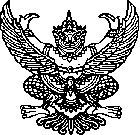 ประกาศด่านศุลกากรท่าอากาศยานหาดใหญ่ที่            /2563เรื่อง ขายทอดตลาดของกลาง---------------------------------------		ด้วยด่านศุลกากรท่าอากาศยานหาดใหญ่ จะทำการขายทอดตลาดของกลางครั้งที่ 2 ในคดีที่มีความผิดตามกฎหมายศุลกากร จำนวน 1 แฟ้มคดีตามบัญชีรายการแนบท้ายประกาศนี้ โดยจะทำการขายทอดตลาด
ในวันพุธ ที่ 19 สิงหาคม พ.ศ. 2563 ตั้งแต่เวลา 10.00 น. เป็นต้นไป ณ ห้องประชุม ด่านศุลกากรท่าอากาศยานหาดใหญ่ อำเภอหาดใหญ่ จังหวัดสงขลา ผู้ที่ลงทะเบียนเข้าร่วมประมูลถือว่าได้รับทราบยอมรับและจะต้องปฏิบัติตามเงื่อนไข ดังนี้1.	การขายของกลาง ตามบัญชีแนบท้ายประกาศนี้ เป็นการประมูลขายของกลาง ตามสภาพ
ที่เป็นอยู่ ผู้ชนะการประมูลหรือผู้ประมูลได้ หมายถึงผู้เสนอราคาสูงสุด และของกลางนั้น ๆ ได้รับการประกาศ
ให้ขายได้ หรือรับราคาได้จากคณะกรรมการขายทอดตลาดของกลางในวันขายทอดตลาด2. ด่านศุลกากรท่าอากาศยานหาดใหญ่ อาจระงับการขายทอดตลาดของกลางรายใดรายหนึ่งหรือทั้งหมดก็ได้โดยไม่ต้องแจ้งให้ทราบล่วงหน้า3. ด่านศุลกากรท่าอากาศยานหาดใหญ่ ขอสงวนสิทธิ์ที่จะไม่ขายในราคาสูงสุดที่มีผู้เสนอมา               ถ้าเห็นว่าราคาสูงสุดนั้น ยังต่ำกว่าราคาที่ด่านศุลกากรท่าอากาศยานหาดใหญ่เห็นสมควร4. ผู้เข้าประมูลจะต้องพิจารณาตรวจสภาพ จำนวน ปริมาณ ปริมาตร คุณสมบัติและอื่น ๆ                ของของกลางที่จะขายทอดตลาดเอง หากได้มีการพิจารณาอนุมัติขายของกลางให้กับผู้ชนะการประมูลแล้ว                     คณะกรรมการฯ จะไม่รับผิดชอบในความชำรุดบกพร่องไม่ว่ากรณีใด ๆ แม้ว่าจะมีความผิดพลาดในรายละเอียดของของกลางที่แจ้งไว้ในบัญชีรายการของกลางที่จะทำการขายทอดตลาดก็ตาม5. กรณีของกลางมีจำนวนขาดตกบกพร่องหรือล้ำจำนวนกว่าในบัญชีรายการของกลางซึ่งได้ออกประกาศขายทอดตลาดนั้น ผู้ซื้อจะต้องยอมรับจำนวนที่ขาดตกบกพร่องนั้นและใช้ราคาตามส่วนที่เป็นจริงสำหรับของล้ำจำนวน6. ผู้เข้าร่วมประมูลจะต้องลงทะเบียนที่เจ้าหน้าที่รับลงทะเบียนเวลา 09.00-10.00 น.                ณ  ห้องประชุม ด่านศุลกากรท่าอากาศยานหาดใหญ่ และจะต้องนำหลักฐาน เช่น บัตรประชาชน หรือเอกสาร
ที่ทางราชการออกให้ ยื่นแสดงต่อเจ้าหน้าที่รับลงทะเบียน ในกรณีขายทอดตลาด โดยยื่นซองประกวดราคา                    ให้ผู้สนใจมัดจำซองรายการละ 20,000 บาท และผู้ประสงค์ประมูลด้วยวาจาต้องมัดจำหมายเลขประมูลเพิ่ม
อีกเป็นจำนวนเงิน 120,000 บาท ทั้งนี้ ในกรณีผู้ประมูลสินค้าไม่ได้ ด่านศุลกากรท่าอากาศยานหาดใหญ่                       จะดำเนินการคืนเงินมัดจำหลักจากเสร็จสิ้นการประมูลขายทอดตลาด					-   2   -7.	การประมูลสู้ราคาในการขายทอดตลาด ถ้าราคาในการร้องขายครั้งแรกหรือเมื่อสู้ราคากันจนถึงหนึ่งหมื่นบาทขึ้นไป การให้ราคาสูงขึ้นแต่ละครั้งจะต้องเป็นเงินไม่ต่ำกว่าห้าร้อยบาท ถ้าราคา
ในการร้องขายครั้งแรกหรือเมื่อสู้ราคากันจนถึงห้าหมื่นบาท การให้ราคาสูงขึ้นแต่ละครั้งจะต้องเป็นจำนวนเงิน
ไม่ต่ำกว่าหนึ่งพันบาท ถ้าราคาในการร้องขายครั้งแรกหรือเมื่อสู้ราคากันจนถึงหนึ่งแสนบาทขึ้นไป การให้ราคาสูงขึ้นแต่ละครั้งจะต้องเป็นจำนวนเงินไม่ต่ำกว่าสองพันบาท ถ้าราคาในการร้องขายครั้งแรกหรือเมื่อสู้ราคากันจนถึงห้าแสนบาทขึ้นไป การให้ราคาสูงขึ้นแต่ละครั้งจะต้องเป็นจำนวนเงินไม่ต่ำกว่าห้าพันบาท ถ้าราคา              ในการร้องขายครั้งแรกหรือเมื่อสู้ราคากันจนถึงหนึ่งล้านบาทขึ้นไป การให้ราคาสูงขึ้นแต่ละครั้งจะต้องเป็นจำนวนเงินไม่ต่ำกว่าหนึ่งหมื่นบาท8.	ราคาที่ผู้ประมูลได้ หากจะต้องมีการชำระค่าภาษีอื่น ๆ เช่น ภาษีมูลค่าเพิ่ม ภาษีสรรพสามิต หรือภาษีเพื่อมหาดไทย จะไม่รวมอยู่ในเงื่อนไขของราคาประมูลฯ จะต้องเป็นภาระของผู้ประมูลราคาได้ต้องชำระเพิ่มเติม และไม่รวมถึงเงื่อนไขที่จะต้องปฏิบัติตามกฎหมายอื่นที่เกี่ยวข้องที่ผู้ประมูลได้จะต้องปฏิบัติเอง                     เช่น ใบอนุญาต เป็นต้น9. ขณะประมูลด้วยวาจาให้ผู้ประมูลเสนอราคาจนถึงที่สุด เมื่อได้ราคาสูงสุดแล้ว                            คณะกรรมการฯ จะเปิดซองเสนอราคาของผู้ที่ได้ยื่นเสนอราคาไว้ (ถ้ามี) เพื่อเปรียบเทียบ ราคาใดสูงสุดให้ถือเอาราคาสูงสุดนั้นเป็นผู้ชนะการประมูล ถ้าคณะกรรมการฯ เห็นสมควรขาย ก็ถือว่าขายได้ ทั้งนี้ผู้ชนะการประมูลจะต้องชำระเงินค่าซื้อของกลางทั้งหมดหรือวางมัดจำร้อยละ 25 ของราคาที่ประมูลได้ ในวันที่คณะกรรมการฯ                  ประกาศขาย เป็นเช็คธนาคาร (CASHIER CHEQUE)  สั่งจ่าย “กรมศุลกากร (พักรายได้) โดย (ชื่อผู้สั่งจ่าย) และจะต้องชำระค่าของกลางส่วนที่เหลือร้อยละ 75 ภายใน 3 วันทำการนับจากวันที่กรมศุลกากรอนุมัติ 
เป็นเช็คธนาคาร (CASHIER CHEQUE) สั่งจ่าย “กรมศุลกากร (พักรายได้) โดย (ชื่อผู้สั่งจ่าย) มิฉะนั้นจะถือว่า
ผู้ประมูลได้ละเลยไม่ใช้ราคา กรณีเช่นนี้ กรมศุลกากรจะริบเงินมัดจำร้อยละ 25 ที่วางไว้ และหากปรากฏว่า
เมื่อนำของกลางนั้นออกขายอีก และได้ราคาซึ่งเมื่อรวมกับเงินมัดจำที่ริบไว้แล้วไม่คุ้มกับราคาอนุมัติขายในชั้นเดิม                   ผู้ประมูลได้ที่ละเลยไม่ใช้ราคาดังกล่าวจะต้องรับผิดชอบและชดใช้เงินในส่วนที่ขาดตามนัยความในมาตรา 516                          แห่งประมวลกฎหมายแพ่งและพาณิชย์10. กรณีที่คณะกรรมการฯ เห็นว่าผู้เสนอราคาสูงสุดรายใดอยู่ในเกณฑ์ที่จะรับราคาได้                        ก็จะรับราคาเพื่อเสนอกรมศุลกากรพิจารณาอนุมัติขาย ทั้งนี้ผู้เสนอราคาสูงสุดจะต้องลงนามในสัญญาซื้อของกลางพร้อมวางเงินมัดจำ ร้อยละ 25 ของราคาที่ประมูลได้ในวันที่คณะกรรมการฯ ประกาศรับราคา เป็นเช็คธนาคาร (CASHIER CHEQUE)  สั่งจ่าย “กรมศุลกากร (พักรายได้) โดย (ชื่อผู้สั่งจ่าย) และจะต้องชำระค่าของกลางส่วน              ที่เหลือร้อยละ 75 ภายใน 3 วันทำการนับจากวันที่กรมศุลกากรอนุมัติขาย เป็นเช็คธนาคาร (CASHIER CHEQUE) สั่งจ่าย “กรมศุลกากร (พักรายได้) โดย (ชื่อผู้สั่งจ่าย) มิฉะนั้นจะถือว่าผู้ประมูลได้ละเลยไม่ใช้ราคา กรณีเช่นนี้                กรมศุลกากรจะริบเงินมัดจำร้อยละ 25 ที่วางไว้ และหากปรากฏว่าเมื่อนำของกลางนั้นออกขายอีก และได้ราคา
ซึ่งเมื่อรวมกับเงินมัดจำที่ริบไว้แล้วไม่คุ้มกับราคาอนุมัติขายในชั้นเดิม ผู้ประมูลได้ที่ละเลยไม่ใช้ราคาดังกล่าวจะต้องรับผิดชอบและชดใช้เงินในส่วนที่ขาดตามนัยความในมาตรา 516 แห่งประมวลกฎหมายแพ่งและพาณิชย์	การขายทอดตลาดของกลางในกรณีดังกล่าวจะยังไม่สมบูรณ์จนกว่าจะได้รับอนุมัติ
จากกรมศุลกากร หากกรมศุลกากรไม่อนุมัติขาย คณะกรรมการฯ จะคืนเงินค้ำประกันการประมูลและเงินมัดจำร้อยละ 25 ที่วางไว้					  -   3  -11. ผู้ประมูลของได้ จะต้องมารับของกลางไปภายในวัน 7 วันตั้งแต่วันที่ชำระเงินครบถ้วนเต็มจำนวน เว้นแต่จะได้รับการผ่อนผันจากด่านศุลกากรท่าอากาศยานหาดใหญ่ ทั้งนี้ ให้ผู้ประมูลของได้เป็นผู้รับผิดชอบค่าใช้จ่ายที่เกิดขึ้นในการรับของออกไป จึงประกาศให้ทราบทั่วกัน ทั้งนี้ผู้สนใจประสงค์เข้าทำการประมูล สามารถติดต่อขอดูของกลางได้ภายใน 1 วันทำการก่อนวันประมูลในแต่ละครั้ง ตั้งแต่เวลา 10.00 น. โดยสอบถามรายละเอียดเพิ่มเติมได้ที่งานของกลาง ด่านศุลกากรท่าอากาศยานหาดใหญ่ โทรศัพท์ 0-7425-1081  ต่อ 24-4622 หรือ 0-7425-1081 
ต่อ 24-4626 ในวันและเวลาราชการ				ประกาศ ณ วันที่         สิงหาคม พ.ศ. 2563    (นางอาภาพรรณี แสงมุกดา)      				                  นายด่านศุลกากรท่าอากาศยานหาดใหญ่(สำเนาคู่ฉบับ)ประกาศด่านศุลกากรท่าอากาศยานหาดใหญ่ที่            /2563เรื่อง ขายทอดตลาดของกลาง---------------------------------------		ด้วยด่านศุลกากรท่าอากาศยานหาดใหญ่ จะทำการขายทอดตลาดของกลางครั้งที่ 2 ในคดีที่มีความผิดตามกฎหมายศุลกากร จำนวน 1 แฟ้มคดีตามบัญชีรายการแนบท้ายประกาศนี้ โดยจะทำการขายทอดตลาด
ในวันพุธ ที่ 19 สิงหาคม พ.ศ. 2563 ตั้งแต่เวลา 10.00 น. เป็นต้นไป ณ ห้องประชุม ด่านศุลกากรท่าอากาศยานหาดใหญ่ อำเภอหาดใหญ่ จังหวัดสงขลา ผู้ที่ลงทะเบียนเข้าร่วมประมูลถือว่าได้รับทราบยอมรับและจะต้องปฏิบัติตามเงื่อนไข ดังนี้1.	การขายของกลาง ตามบัญชีแนบท้ายประกาศนี้ เป็นการประมูลขายของกลาง ตามสภาพ
ที่เป็นอยู่ ผู้ชนะการประมูลหรือผู้ประมูลได้ หมายถึงผู้เสนอราคาสูงสุด และของกลางนั้น ๆ ได้รับการประกาศ
ให้ขายได้ หรือรับราคาได้จากคณะกรรมการขายทอดตลาดของกลางในวันขายทอดตลาด2. ด่านศุลกากรท่าอากาศยานหาดใหญ่ อาจระงับการขายทอดตลาดของกลางรายใดรายหนึ่งหรือทั้งหมดก็ได้โดยไม่ต้องแจ้งให้ทราบล่วงหน้า3. ด่านศุลกากรท่าอากาศยานหาดใหญ่ ขอสงวนสิทธิ์ที่จะไม่ขายในราคาสูงสุดที่มีผู้เสนอมา               ถ้าเห็นว่าราคาสูงสุดนั้น ยังต่ำกว่าราคาที่ด่านศุลกากรท่าอากาศยานหาดใหญ่เห็นสมควร4. ผู้เข้าประมูลจะต้องพิจารณาตรวจสภาพ จำนวน ปริมาณ ปริมาตร คุณสมบัติและอื่น ๆ                ของของกลางที่จะขายทอดตลาดเอง หากได้มีการพิจารณาอนุมัติขายของกลางให้กับผู้ชนะการประมูลแล้ว                     คณะกรรมการฯ จะไม่รับผิดชอบในความชำรุดบกพร่องไม่ว่ากรณีใด ๆ แม้ว่าจะมีความผิดพลาดในรายละเอียดของของกลางที่แจ้งไว้ในบัญชีรายการของกลางที่จะทำการขายทอดตลาดก็ตาม5. กรณีของกลางมีจำนวนขาดตกบกพร่องหรือล้ำจำนวนกว่าในบัญชีรายการของกลางซึ่งได้ออกประกาศขายทอดตลาดนั้น ผู้ซื้อจะต้องยอมรับจำนวนที่ขาดตกบกพร่องนั้นและใช้ราคาตามส่วนที่เป็นจริงสำหรับของล้ำจำนวน6. ผู้เข้าร่วมประมูลจะต้องลงทะเบียนที่เจ้าหน้าที่รับลงทะเบียนเวลา 09.00-10.00 น.                ณ  ห้องประชุม ด่านศุลกากรท่าอากาศยานหาดใหญ่ และจะต้องนำหลักฐาน เช่น บัตรประชาชน หรือเอกสาร
ที่ทางราชการออกให้ ยื่นแสดงต่อเจ้าหน้าที่รับลงทะเบียน ในกรณีขายทอดตลาด โดยยื่นซองประกวดราคา                    ให้ผู้สนใจมัดจำซองรายการละ 20,000 บาท และผู้ประสงค์ประมูลด้วยวาจาต้องมัดจำหมายเลขประมูลเพิ่ม
อีกเป็นจำนวนเงิน 120,000 บาท ทั้งนี้ ในกรณีผู้ประมูลสินค้าไม่ได้ ด่านศุลกากรท่าอากาศยานหาดใหญ่                       จะดำเนินการคืนเงินมัดจำหลักจากเสร็จสิ้นการประมูลขายทอดตลาด					-   2   -7.	การประมูลสู้ราคาในการขายทอดตลาด ถ้าราคาในการร้องขายครั้งแรกหรือเมื่อสู้ราคากันจนถึงหนึ่งหมื่นบาทขึ้นไป การให้ราคาสูงขึ้นแต่ละครั้งจะต้องเป็นเงินไม่ต่ำกว่าห้าร้อยบาท ถ้าราคา
ในการร้องขายครั้งแรกหรือเมื่อสู้ราคากันจนถึงห้าหมื่นบาท การให้ราคาสูงขึ้นแต่ละครั้งจะต้องเป็นจำนวนเงิน
ไม่ต่ำกว่าหนึ่งพันบาท ถ้าราคาในการร้องขายครั้งแรกหรือเมื่อสู้ราคากันจนถึงหนึ่งแสนบาทขึ้นไป การให้ราคาสูงขึ้นแต่ละครั้งจะต้องเป็นจำนวนเงินไม่ต่ำกว่าสองพันบาท ถ้าราคาในการร้องขายครั้งแรกหรือเมื่อสู้ราคากันจนถึงห้าแสนบาทขึ้นไป การให้ราคาสูงขึ้นแต่ละครั้งจะต้องเป็นจำนวนเงินไม่ต่ำกว่าห้าพันบาท ถ้าราคา              ในการร้องขายครั้งแรกหรือเมื่อสู้ราคากันจนถึงหนึ่งล้านบาทขึ้นไป การให้ราคาสูงขึ้นแต่ละครั้งจะต้องเป็นจำนวนเงินไม่ต่ำกว่าหนึ่งหมื่นบาท8.	ราคาที่ผู้ประมูลได้ หากจะต้องมีการชำระค่าภาษีอื่น ๆ เช่น ภาษีมูลค่าเพิ่ม ภาษีสรรพสามิต หรือภาษีเพื่อมหาดไทย จะไม่รวมอยู่ในเงื่อนไขของราคาประมูลฯ จะต้องเป็นภาระของผู้ประมูลราคาได้ต้องชำระเพิ่มเติม และไม่รวมถึงเงื่อนไขที่จะต้องปฏิบัติตามกฎหมายอื่นที่เกี่ยวข้องที่ผู้ประมูลได้จะต้องปฏิบัติเอง                     เช่น ใบอนุญาต เป็นต้น9. ขณะประมูลด้วยวาจาให้ผู้ประมูลเสนอราคาจนถึงที่สุด เมื่อได้ราคาสูงสุดแล้ว                            คณะกรรมการฯ จะเปิดซองเสนอราคาของผู้ที่ได้ยื่นเสนอราคาไว้ (ถ้ามี) เพื่อเปรียบเทียบ ราคาใดสูงสุดให้ถือเอาราคาสูงสุดนั้นเป็นผู้ชนะการประมูล ถ้าคณะกรรมการฯ เห็นสมควรขาย ก็ถือว่าขายได้ ทั้งนี้ผู้ชนะการประมูลจะต้องชำระเงินค่าซื้อของกลางทั้งหมดหรือวางมัดจำร้อยละ 25 ของราคาที่ประมูลได้ ในวันที่คณะกรรมการฯ                  ประกาศขาย เป็นเช็คธนาคาร (CASHIER CHEQUE)  สั่งจ่าย “กรมศุลกากร (พักรายได้) โดย (ชื่อผู้สั่งจ่าย) และจะต้องชำระค่าของกลางส่วนที่เหลือร้อยละ 75 ภายใน 3 วันทำการนับจากวันที่กรมศุลกากรอนุมัติ 
เป็นเช็คธนาคาร (CASHIER CHEQUE) สั่งจ่าย “กรมศุลกากร (พักรายได้) โดย (ชื่อผู้สั่งจ่าย) มิฉะนั้นจะถือว่า
ผู้ประมูลได้ละเลยไม่ใช้ราคา กรณีเช่นนี้ กรมศุลกากรจะริบเงินมัดจำร้อยละ 25 ที่วางไว้ และหากปรากฏว่า
เมื่อนำของกลางนั้นออกขายอีก และได้ราคาซึ่งเมื่อรวมกับเงินมัดจำที่ริบไว้แล้วไม่คุ้มกับราคาอนุมัติขายในชั้นเดิม                   ผู้ประมูลได้ที่ละเลยไม่ใช้ราคาดังกล่าวจะต้องรับผิดชอบและชดใช้เงินในส่วนที่ขาดตามนัยความในมาตรา 516                          แห่งประมวลกฎหมายแพ่งและพาณิชย์10. กรณีที่คณะกรรมการฯ เห็นว่าผู้เสนอราคาสูงสุดรายใดอยู่ในเกณฑ์ที่จะรับราคาได้                        ก็จะรับราคาเพื่อเสนอกรมศุลกากรพิจารณาอนุมัติขาย ทั้งนี้ผู้เสนอราคาสูงสุดจะต้องลงนามในสัญญาซื้อของกลางพร้อมวางเงินมัดจำ ร้อยละ 25 ของราคาที่ประมูลได้ในวันที่คณะกรรมการฯ ประกาศรับราคา เป็นเช็คธนาคาร (CASHIER CHEQUE)  สั่งจ่าย “กรมศุลกากร (พักรายได้) โดย (ชื่อผู้สั่งจ่าย) และจะต้องชำระค่าของกลางส่วน              ที่เหลือร้อยละ 75 ภายใน 3 วันทำการนับจากวันที่กรมศุลกากรอนุมัติขาย เป็นเช็คธนาคาร (CASHIER CHEQUE) สั่งจ่าย “กรมศุลกากร (พักรายได้) โดย (ชื่อผู้สั่งจ่าย) มิฉะนั้นจะถือว่าผู้ประมูลได้ละเลยไม่ใช้ราคา กรณีเช่นนี้                กรมศุลกากรจะริบเงินมัดจำร้อยละ 25 ที่วางไว้ และหากปรากฏว่าเมื่อนำของกลางนั้นออกขายอีก และได้ราคา
ซึ่งเมื่อรวมกับเงินมัดจำที่ริบไว้แล้วไม่คุ้มกับราคาอนุมัติขายในชั้นเดิม ผู้ประมูลได้ที่ละเลยไม่ใช้ราคาดังกล่าวจะต้องรับผิดชอบและชดใช้เงินในส่วนที่ขาดตามนัยความในมาตรา 516 แห่งประมวลกฎหมายแพ่งและพาณิชย์	การขายทอดตลาดของกลางในกรณีดังกล่าวจะยังไม่สมบูรณ์จนกว่าจะได้รับอนุมัติ
จากกรมศุลกากร หากกรมศุลกากรไม่อนุมัติขาย คณะกรรมการฯ จะคืนเงินค้ำประกันการประมูลและเงินมัดจำร้อยละ 25 ที่วางไว้					  -   3  -11. ผู้ประมูลของได้ จะต้องมารับของกลางไปภายในวัน 7 วันตั้งแต่วันที่ชำระเงินครบถ้วนเต็มจำนวน เว้นแต่จะได้รับการผ่อนผันจากด่านศุลกากรท่าอากาศยานหาดใหญ่ ทั้งนี้ ให้ผู้ประมูลของได้เป็นผู้รับผิดชอบค่าใช้จ่ายที่เกิดขึ้นในการรับของออกไป จึงประกาศให้ทราบทั่วกัน ทั้งนี้ผู้สนใจประสงค์เข้าทำการประมูล สามารถติดต่อขอดูของกลางได้ภายใน 1 วันทำการก่อนวันประมูลในแต่ละครั้ง ตั้งแต่เวลา 10.00 น. โดยสอบถามรายละเอียดเพิ่มเติมได้ที่งานของกลาง ด่านศุลกากรท่าอากาศยานหาดใหญ่ โทรศัพท์ 0-7425-1081  ต่อ 24-4622 หรือ 0-7425-1081 
ต่อ 24-4626 ในวันและเวลาราชการ				ประกาศ ณ วันที่         สิงหาคม พ.ศ. 2563     (นางอาภาพรรณี แสงมุกดา)      				                  นายด่านศุลกากรท่าอากาศยานหาดใหญ่บัญชีแนบท้ายประกาศด่านศุลกากรท่าอากาศยานหาดใหญ่ ที่      /2563 ลงวันที่              สิงหาคม พ.ศ. 2563บัญชีรายการของกลางที่จะทำการขายทอดตลาดวันพุธ ที่ 19 สิงหาคม พ.ศ. 2563ณ ห้องประชุม ด่านศุลกากรท่าอากาศยานหาดใหญ่ เวลา 10.00 น. เป็นต้นไปหมายเหตุ 1. ขายยกแฟ้มคดี2. ขอดูของกลางได้ในวันอังคารที่ 18 สิงหาคม 2563 ตั้งแต่เวลา 11.00 น. เป็นต้นไปลำดับเลขที่แฟ้มจับกุมรายการปริมาณ (ขวด)1.ศ.111/6.1.631. เบียร์ต่างประเทศ ยี่ห้อ CORONITA Extra 210 ml. 4.5% Alc.Vol.80,616 2. เบียร์ต่างประเทศ ยี่ห้อ BIRRA MORETTI PREMIUM LAGER 330 ml. 4.6% Alc.Vol.93,816รวมทั้งสิ้น174,432